Lauren Humphries PhotographyContract for Photography Services Client’s Name: ______________________________________________________________________________Client’s Address: ______________________________________________________________________________Client’s Phone #: ______________________________________________________________________________Client’s Email: ______________________________________________________________________________Session Location: Session Date: Session Time: All photographs will be handed over to the client through Dropbox or Google Drive. The client has permission to print any photos and reserves all rights to photos. Client may purchase additional photos if interested. Client agrees to receiving 15 color or black and white photos, whichever they choose. Client agrees and understands that he/she must download/transfer any photos from Dropbox or Google Drive onto their own computer, hard drive, or storage system. Lauren Humphries Photography is not responsible for saving or storing client’s photos on Dropbox or Google Drive after thirty days of session. Total Session and Photography Package Amount: ____________ *Session and Photography Package amount includes the following of the photographer: time traveling to location, time spent at location during session, time editing photos, time uploading and sharing photos to client. Session and Photography Package also includes digital images of photos. I, _____________________________________________, grant permission to Lauren Humphries Photography, to reproduce the photographs taken of me or members of my family, for the purpose of publication, promotion, illustration, advertising, or trade, in any manner or in any medium. I acknowledge that I am over the age of 18, and the legal guardian of the following:(Please list names)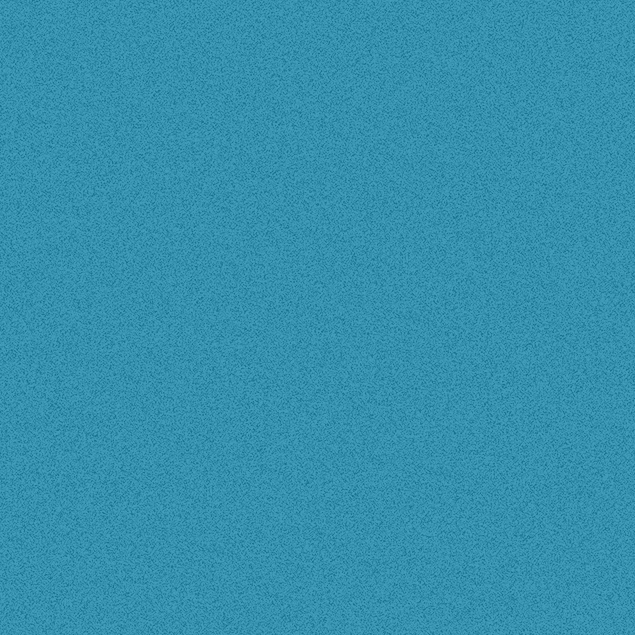 * I, _____________________________________________, understand that Lauren Humphries Photography is not responsible for any injuries and/or risks involved during the photo session. This agreement releases Lauren Humphries Photography from all liability relating to injuries that may occur before, during, or after photo session.*I, ______________________________________________, understand that if the photographer cannot perform this agreement due to fire or other casualty, strike, act of God, or other cause beyond the control of the parties, or due to photographer’s illness, then the photographer shall return the deposit to the client but shall have no further liability with respect to the agreement. *I, _______________________________________________, understand that Lauren Humphries Photography is also not liable in the event that photographic materials are damaged in processing, lost through camera malfunction, lost in the mail, fire or otherwise lost or damaged without fault on the part of the photographer. *I, ________________________________________________, understand in the event the photographer fails to perform for any other reason, the photographer shall not be liable for any amount and will not issue any refund of any sort once services (travel time, session time, editing time, and uploading time) have been performed. Photographer’s Signature:  ____________________________ Date: __________________________ Client’s Signature:  __________________________________ Date: __________________________ 